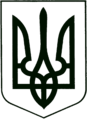 УКРАЇНА
МОГИЛІВ-ПОДІЛЬСЬКА МІСЬКА РАДА
ВІННИЦЬКОЇ ОБЛАСТІВИКОНАВЧИЙ КОМІТЕТ                                                           РІШЕННЯ №350Від 25.11.2021р.                                              м. Могилів-ПодільськийПро надання дозволу на вчинення правочину стосовно нерухомого майна          Керуючись пп.4 п. “б” ч.1 ст.34 Закону України «Про місцеве самоврядування в Україні», відповідно до ст.18 Закону України «Про охорону дитинства», ст.12 Закону України «Про основи соціального захисту бездомних громадян і безпритульних дітей», ст.177 Сімейного кодексу України,  постанови Кабінету Міністрів України від 24.09.2008 року №866 «Питання діяльності органів опіки та піклування, пов’язані із захистом прав дітей», розглянувши рішення комісії з питань захисту прав дитини від 09.11.2021 року №20 «Про надання дозволу на вчинення правочину стосовно нерухомого майна» та матеріалів, що надійшли до служби у справах дітей Могилів – Подільської міської ради,-виконком міської ради ВИРІШИВ:1. Надати дозвіл неповнолітньому, ____________________, ________ року народження, на укладення та підписання договору про прийняття в дар:- 2/3 частки у праві власності на земельну ділянку, кадастровий номер:   0510400000:00:008:0199, площею (га): 0,0075, цільове призначення: для   індивідуального садівництва, за адресою: Вінницька область, м. Могилів -   Подільський, вул. _________________, земельна ділянка ____ (________);- 2/3 частки у праві власності на земельну ділянку, кадастровий номер:   0510400000:00:008:0198, площею (га): 0,1, цільове призначення: для   будівництва і обслуговування житлового будинку, господарських будівель і   споруд (присадибна ділянка), за адресою: Вінницька область, м. Могилів -   Подільський, вул. _________________, земельна ділянка ___ (__________);- 2/3 частки у праві власності на житловий будинок, з надвірними будівлями і   спорудами, загальною площею (кв.м): 75.3, за адресою: Вінницька область,   м. Могилів-Подільський, вул. _________________, будинок ___ (__________).1.1. Договір дарування підписати самостійно неповнолітнім, __________________, ________ року народження, за згодою матері, __________, _______ року народження.  1.2. Надати дозвіл неповнолітньому, _____________________________, _____ року народження, на укладання та підписання договору купівлі-продажу 1/2 приватної спільної частки квартири, загальною площею (кв.м): 59.23, що знаходиться за адресою: Вінницька область, м. Могилів-Подільський, вул. ____________, будинок ___ (_______), квартира ___ (________).1.3. Договір купівлі-продажу підписати самостійно неповнолітнім, ___________________, ______ року народження, за згодою матері, __________________, ________ року народження.           1.4. Зобов’язати законного представника – матір, _________________, ______ року народження, здійснити всі правочини стосовно нерухомого майна. В разі невчинення дій відповідно до зазначених умов, дане рішення вважати таким, що втратило чинність.          2. Надати дозвіл неповнолітньому, ______________________, ________ року народження:          2.1. На укладення договору про прийняття в дар від батька, _________________, _______ року народження,  ¾  частки в праві власності на земельну ділянку, загальною площею 0,2096 га, кадастровий номер – 0522684800:03:001:0562, з цільовим призначенням – для будівництва і обслуговування житлового будинку, господарських будівель і споруд (присадибна ділянка), яка розташована за адресою: Вінницька область, Могилів-Подільський район, с. ______, вул. _________, земельна ділянка ___ (________).               2.2. На укладення договору про прийняття в дар від батька, _________________, _______ року народження,  ¾ частки в праві власності на житловий будинок, розташований на вищезазначеній земельній ділянці, за адресою: Вінницька область, Могилів-Подільський район, с. _______, вул. _________, будинок ____ (_______).          2.3. Договори дарування підписати самостійно неповнолітнім, _________________, ________ року народження, за згодою матері, _________________, ________ року народження.          3. Контроль за виконанням даного рішення покласти на заступника міського голови з питань діяльності виконавчих органів Слободянюка М.В..              Міський голова                                                          Геннадій ГЛУХМАНЮК